Democratic Congresswoman Boasts on Camera to Blocking Money to US Workers to Gain Political AdvantageRadical socialist Rep. Pramila Jayapal, D-Washington, had a lapse of honesty on Monday. She boasted that she and her fellow leftist lawmakers are stonewalling the passage of House of Representatives bills aimed at providing help from the Trump administration to small business workers in order to keep political leverage for the Democratic Party’s candidates in the 2020 election cycle. Congresswoman Jayapal during the #PutPeopleFirst virtual news conference with other socialist Democrats such as Rep. Alexandria Ocasio-Cortez, D-New York and Rep. Ilhan Omar, D-Minnesota, “[made] her admission as if she had a Joe Biden brain-freeze,” said police inspector Dennis Markle in Framerton. During the virtual conference, the Democrats pushed for the same radical agenda as is usually expected from the Democratic National Committee: making certain illegal aliens are being included in the COVID-19 money giveaway. What was meant to help American citizens from President Trump is being used to hold American workers hostage until the Democrats get what they want.“We don’t know what’s in the package yet, we only know what’s been reported,” Jayapal said during the press conference. “But I think what you’re hearing from all of us on the call is that we have real concerns about giving away leverage now without getting some of the priorities we need.”Jayapal’s statements were obtained by the Senate Republican Communications Center (SRCC), who posted the actual clip of her exposing the Democrats’ plot to use the deadly coronavirus agenda for their own political gain.“One leading House Democrat came right out and said they’ve been blocking urgent money for workers’ paychecks because they don’t want to give up political leverage,” the SRCC wrote. “Think about that: Democrats would rather use workers as partisan leverage than actually help them.”This comes as Congress is in the midst of negotiating “Phase 3.5” of the coronavirus relief package, which is meant to help small businesses that have been impacted by COVID-19. On Tuesday afternoon, Senate Majority Leader Mitch McConnell (R-KY) said a decision was finally reached on the core components of the deal after Democrats abandoned some of their “unrelated demands” at the end of negotiations. Unfortunately, it took twelve days for Democrats to give up their radical demands, during which time millions of American workers suffered.https://twitter.com/SRCC https://twitter.com/i/status/1252629093931253761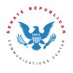 Senate Republican Communications Center@SRCCOne leading House Democrat came right out and said they've been blocking urgent money for workers' paychecks because they don't want to give up political leverage. Think about that: Democrats would rather use workers as partisan leverage than actually help them.0:0127.4K views12:03 PM · Apr 21, 2020·Twitter Web Apphttps://twitter.com/i/status/1252629093931253761